AL DIRIGENTE SCOLASTICO DELL’ISTITUTO COMPRENSIVO“C. DUSMET” DI NICOLOSIOggetto: Dichiarazione disponibilità docenti a svolgere ore aggiuntive d’insegnamento.Scuola dell’infanzia              Scuola primaria                Scuola secondaria    Il sottoscritto/a _____________________________________________vista l’offerta formativa proposta per l’a.s….., dichiara la propria disponibilita’ a svolgere le ore aggiuntive d’insegnamento per il suddetto progetto in orario aggiuntivo:Data __________________                                           Firma ______________________________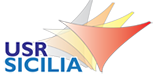 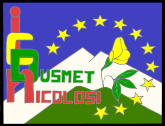 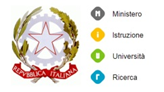 ISTITUTO COMPRENSIVO STATALE DI SCUOLA INFANZIA PRIMARIA E SECONDARIA DI PRIMO GRADOSCUOLA AD INDIRIZZO MUSICALE “CARD. DUSMET”COD. FISC. 80011980879 – COD. MECC. CTIC83900GVia Monti Rossi, 14 – 95030 – NICOLOSI – Tel. 095911420 – 095911340 – Fax 0957914456e-mail ctic83900g@istruzione.itISTITUTO COMPRENSIVO STATALE DI SCUOLA INFANZIA PRIMARIA E SECONDARIA DI PRIMO GRADOSCUOLA AD INDIRIZZO MUSICALE “CARD. DUSMET”COD. FISC. 80011980879 – COD. MECC. CTIC83900GVia Monti Rossi, 14 – 95030 – NICOLOSI – Tel. 095911420 – 095911340 – Fax 0957914456e-mail ctic83900g@istruzione.itISTITUTO COMPRENSIVO STATALE DI SCUOLA INFANZIA PRIMARIA E SECONDARIA DI PRIMO GRADOSCUOLA AD INDIRIZZO MUSICALE “CARD. DUSMET”COD. FISC. 80011980879 – COD. MECC. CTIC83900GVia Monti Rossi, 14 – 95030 – NICOLOSI – Tel. 095911420 – 095911340 – Fax 0957914456e-mail ctic83900g@istruzione.itn. oreProgetto